REPUBLIQUE ALGERIENNE DEMOCRATIQUE ET POPULAIREMinistère de la Santé, de la Population et de la Réforme Hospitalière Centre Hospitalo - Universitaire de Tizi OuzouDirection des Activités Médicales et Para-MédicalesNous soussignés, Pr MEKACHER L.R Chef du service de Toxicologie,          Dr BOUBRIT Fella Chef de Service du Laboratoire de Microbiologie et                    Dr SEKLAOUI Nacera Chef du service de Parasitologie au CHU de Tizi-Ouzou, attestons que l’étudiante ………………. a effectué un stage pratique au sein de nos services du   /   / 2021 au   /  / 2021 et ce, dans le cadre des études de 6ème Année pharmacie suivies au Département de Pharmacie de Tizi- Ouzou.Fait à Tizi-Ouzou, le    /     / 2021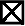 Stage validé 					              Stage non validé Avis de la Direction des Activités Médicales